_________________________ № ____________________На ______________________ от ____________________iI Всероссийский конкурс творческих работ 
«Победа в сердце каждого жива!»1. Порядок организации и проведения.Приём работ осуществляется с 22 апреля 2024 г. по 24 мая 2024 г.Подведение итогов в течение пяти рабочих дней после получения полного пакета документов.Стоимость участия составляет 160 (сто шестьдесят) рублей с каждого участника.2. Общие положения.Настоящее положение о II Всероссийском конкурсе творческих работ «Победа в сердце каждого жива!» (далее – Конкурс) определяет цель, задачи, участников Конкурса, порядок организации и проведения, требования к работам, критерии их оценки, порядок определения победителей, форму награждения участников и финансирование Конкурса.3. Участники Конкурса.К участию в Конкурсе приглашаются воспитанники дошкольных образовательных учреждений, центров дополнительного образования, учащиеся 1-11 классов, студенты СПО и НПО, педагоги и воспитатели всех общеобразовательных учреждений без предварительного отбора, оплатившие организационный взнос. Участие в Конкурсе является добровольным.4. Цели и задачи Конкурса.		Цель: выявление и поддержка одаренных и талантливых участников. Задачи:– активизация познавательной деятельности, ориентированной на личностную и творческую самореализацию;– формирование у подрастающего поколения чувства патриотизма и любви к Родине;– воспитание уважения к ветеранам Великой Отечественной войны и труженикам тыла.5. Порядок организации и проведения Конкурса.Оргкомитет, формируемый Организатором, осуществляет непосредственное руководство проведением Конкурса.  К функциям Оргкомитета относятся: - определение и установление регламента проведения Конкурса;- обеспечение проведения Конкурса;- анализ и обобщение итогов Конкурса;- утверждение списка победителей и призеров Конкурса;- представление Организатору отчета по итогам прошедшего Конкурса.Председатель, утверждаемый Оргкомитетом, формирует Жюри Конкурса.К функциям Жюри относятся:- оценивание Конкурсных работ на основании критериев, разработанных и утвержденных Оргкомитетом;- определение победителей и призеров и распределение призовых мест;- подготовка предложений по награждению победителей.Регистрация на Конкурс проводится по 24 мая 2024 г.Конкурс предполагает заочное участие.По итогам Конкурса опубликование работ, представленных на Конкурс, не предполагается. Конкурсные работы, представленные на заочный Конкурс, не возвращаются и не рецензируются. К участию допускаются как индивидуальные работы, так и коллективные работы. В коллективных работах организационный взнос оплачивается за каждого участника. (Оформляются индивидуальные наградные материалы на каждого участника).Исключительные авторские права на все присланные на Конкурс работы принадлежат авторам работ, указанным в заявке. Сбор и обработка результатов участников Конкурса производятся в соответствии с законодательством Российской Федерации. Сбору и обработке подлежат фамилии и имена участников, должность, наименование образовательного учреждения. Факт участия в Конкурсе гарантирует согласие участников на обработку персональных данных, необходимых для проведения Конкурса. 6. Требования, предъявляемые к Конкурсным работам.В рамках Конкурса участники создают творческие работы, раскрывающие тематику конкурса.Для участия в Конкурсе принимаются:Поделки, композиции: участникам необходимо представить фотографию в формате .jpg. Поделки, композиции могут быть выполнены в любой технике.Фотографии: участникам необходимо представить работы в формате.jpg.Рисунки: участникам необходимо представить скан-копию или фотографию выполненной работы в формате.jpg. Рисунки могут быть выполнены в любой технике.Истории, рассказы: на конкурс принимаются любые выполненные и творчески оформленные работы. Участникам необходимо представить историю, рассказ в электронном варианте в текстовом редакторе WORD.Мультимедиа: участникам необходимо представить видеозапись (фильм, клип, ролик, песню, стихотворение) размером не более 500 Мб в форматах: .avi, .mp4, .swf, .mov. Презентации. Формат презентации *.pptx, *.ppt, *.xps. Для участия в Конкурсе участник подаёт пакет конкурсных документов на электронную почту Организатора inceptum.4@mail.ru- заявку на участие в Конкурсе;- работу на Конкурс;- скан-копию (фото) квитанции об оплате.7. Критерии оценивания.Представленные на Конкурс работы оцениваются по следующим критериям:- соответствие работы тематике;- творческая индивидуальность;- художественное мастерство (техника и качество исполнения работы); - оригинальность работы;- соответствие уровня работы возрасту автора.8. Порядок определения победителей и призеров Конкурса.Определение победителей и призёров Конкурса проводится на основании набранной суммы баллов каждым участником. Определение победителей и призёров Конкурса проводится в каждой возрастной группе.По итогам Конкурса жюри определяет победителей и лауреатов.9. Награждение участников Конкурса.Участие в Конкурсе подтверждается сертификатом участника. Научным руководителям вручаются благодарственные письма. Лауреаты конкурса награждаются дипломами. (Лауреаты: конкурсанты, отличившиеся высоким уровнем выполнения конкурсной работы, но не вошедшие в число победителей). Победители Конкурса награждаются дипломами 1 степени. Призёры Конкурса награждаются дипломами 2 и 3 степени.Документы соответствуют требованиям ФГОС. Электронный вариант документа выполнен на официальном бланке и имеет высокое качество для печати. Документ заверен печатью, подписью и содержит следующую информацию: ФИО участника, название учреждения, название мероприятия, ФИО руководителя, название работы.Итоговые материалы Конкурса:Сертификаты, благодарственные письма и дипломы лауреатов, победителей и призеров будут высланы участникам в электронном варианте на e-mail, указанный в заявке.10. Финансирование.Конкурс финансируется за счет организационных взносов участников. Величина организационного взноса в 2023-2024 учебном году составляет 160 (сто шестьдесят) рублей за одну работу одного участника. В коллективных работах оплата производится за каждого участника.Произвести оплату можно одним из предложенных способов:В отделении любого банка.  Для этого Вам необходимо распечатать квитанцию и оплатить ее в любом удобном для Вас банке через кассу или через устройства самообслуживания (платёжные терминалы) банка. С помощью онлайн-сервисов банков. Для оплаты через систему онлайн достаточно войти в раздел "Платежи", найти услугу "Платеж по реквизитам".По QR коду с помощью онлайн-сервисов банков.Реквизиты для оплаты:Получатель: ООО «Образовательный центр «Инициатива»ИНН: 2130168600   КПП: 213001001   Банк: ПАО СБЕРБАНКР/с: 40702810175000009388   БИК: 049706609   к/с: 30101810300000000609Назначение платежа: Заказ № 23-24-49 от 22.04.2024 г. Без НДС.Контактные данные:428003, г. Чебоксары, ул. Фёдора Гладкова д.15 «А» строение 1 офис № 32 АТел.: 8-927-667-95-50; WhatsApp 8-927-667-95-50E-mail: inceptum.4@mail.ru,    сайт: www.inceptum21.ruПроизвести оплату можно одним из предложенных способов: 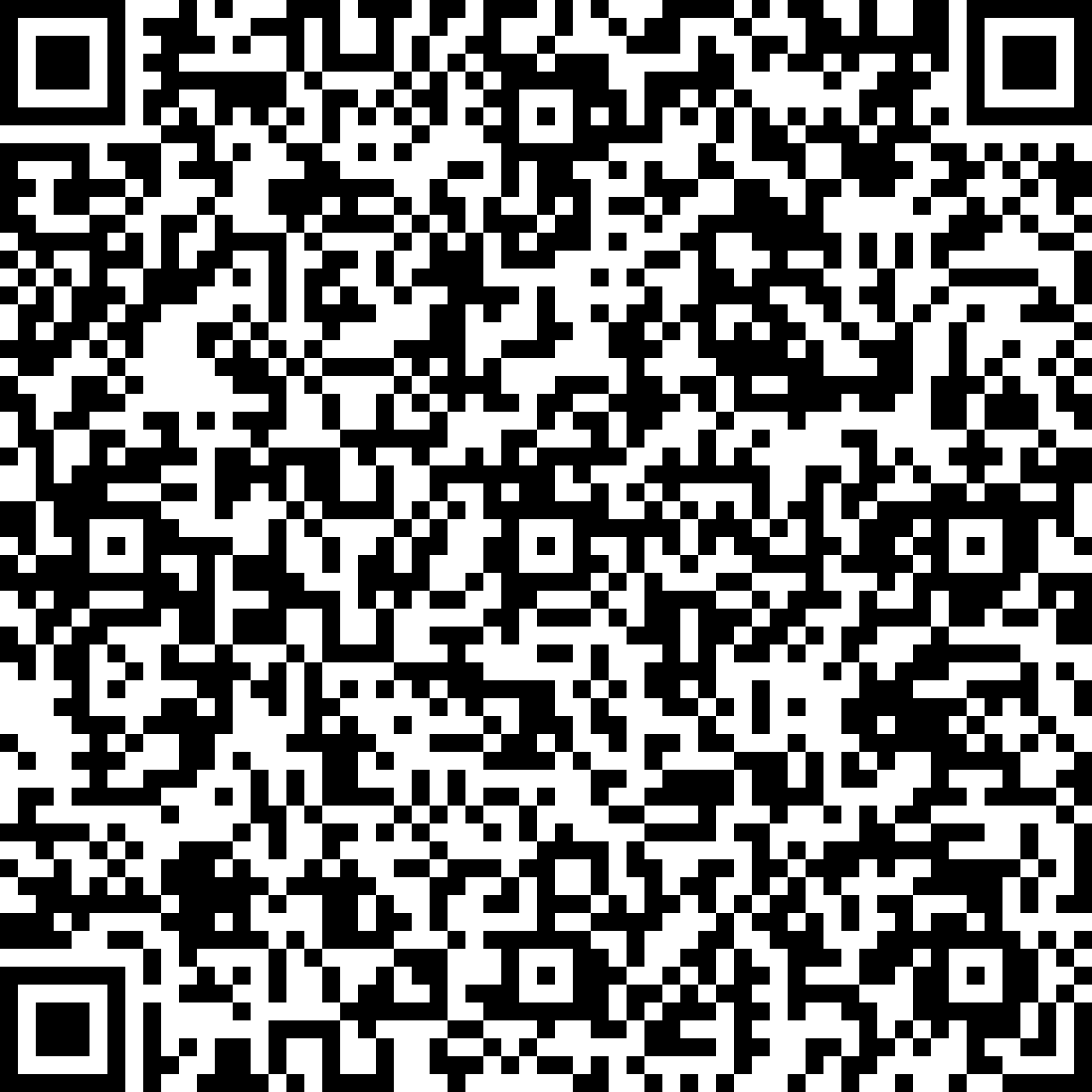 1. В отделении любого банка.  Для этого Вам необходимо распечатать квитанцию и оплатить ее в любом удобном для Вас банке через кассу или через устройства самообслуживания (платёжные терминалы) банка. 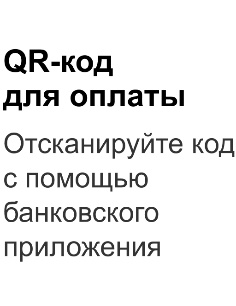 2.  С помощью онлайн-сервисов банков. Для оплаты через систему онлайн достаточно войти в раздел "Платежи", найти услугу "Платеж по реквизитам".3. По QR коду с помощью банковского приложения.В коллективных работах организационный взнос оплачивается за каждого участника. (Оформляются индивидуальные наградные материалы на каждого участника).Оргкомитет имеет право не включать в итоговый рейтинг тех участников, чьи работы без уважительных причин были направлены с нарушением сроков.Общество с ограниченной ответственностью"Образовательный центр "Инициатива"г. Чебоксары, ул. Фёдора Гладкова д.15 «А» строение 1 офис № 32 АТел.: 8-927-667-95-50                                                                                                                                                                                                                                                                                                                                                                                                                                                                          WhatsApp 8-927-667-95-50                                                                                                                                                                                                                                                                                                                                                                                                                                                                          E-mail: inceptum.4@mail.ruсайт: www.inceptum21.ru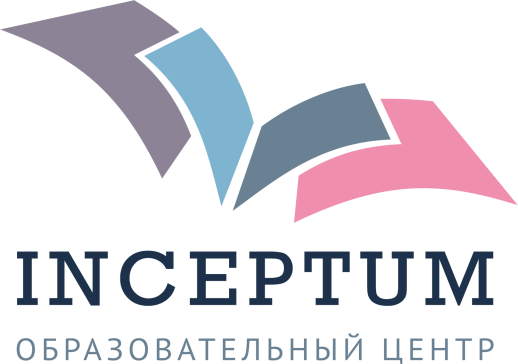 Общество с ограниченной ответственностью"Образовательный центр "Инициатива"428003, г. Чебоксары, ул. Фёдора Гладкова д.15 «А» строение 1 офис № 32 А ------------------------------------------------------------------------------------------- - линия отрезаФорма № ПД-4Форма № ПД-4Форма № ПД-4Форма № ПД-4Форма № ПД-4Форма № ПД-4Форма № ПД-4Форма № ПД-4Форма № ПД-4Форма № ПД-4Форма № ПД-4Форма № ПД-4Форма № ПД-4Форма № ПД-4Форма № ПД-4Форма № ПД-4Форма № ПД-4Форма № ПД-4Форма № ПД-4Форма № ПД-4Форма № ПД-4Форма № ПД-4Форма № ПД-4Форма № ПД-4Форма № ПД-4Форма № ПД-4Форма № ПД-4Форма № ПД-4Форма № ПД-4Форма № ПД-4Форма № ПД-4Форма № ПД-4Форма № ПД-4Форма № ПД-4Форма № ПД-4Форма № ПД-4Форма № ПД-4ИзвещениеКассирООО "Образовательный центр "Инициатива"ООО "Образовательный центр "Инициатива"ООО "Образовательный центр "Инициатива"ООО "Образовательный центр "Инициатива"ООО "Образовательный центр "Инициатива"ООО "Образовательный центр "Инициатива"ООО "Образовательный центр "Инициатива"ООО "Образовательный центр "Инициатива"ООО "Образовательный центр "Инициатива"ООО "Образовательный центр "Инициатива"ООО "Образовательный центр "Инициатива"ООО "Образовательный центр "Инициатива"ООО "Образовательный центр "Инициатива"ООО "Образовательный центр "Инициатива"ООО "Образовательный центр "Инициатива"ООО "Образовательный центр "Инициатива"ООО "Образовательный центр "Инициатива"ООО "Образовательный центр "Инициатива"ООО "Образовательный центр "Инициатива"ООО "Образовательный центр "Инициатива"ООО "Образовательный центр "Инициатива"ООО "Образовательный центр "Инициатива"ООО "Образовательный центр "Инициатива"ООО "Образовательный центр "Инициатива"ООО "Образовательный центр "Инициатива"ООО "Образовательный центр "Инициатива"ООО "Образовательный центр "Инициатива"ООО "Образовательный центр "Инициатива"ООО "Образовательный центр "Инициатива"ООО "Образовательный центр "Инициатива"ООО "Образовательный центр "Инициатива"ООО "Образовательный центр "Инициатива"ООО "Образовательный центр "Инициатива"ООО "Образовательный центр "Инициатива"ООО "Образовательный центр "Инициатива"ООО "Образовательный центр "Инициатива"ООО "Образовательный центр "Инициатива" - линия отрезаИзвещениеКассир(наименование получателя платежа)(наименование получателя платежа)(наименование получателя платежа)(наименование получателя платежа)(наименование получателя платежа)(наименование получателя платежа)(наименование получателя платежа)(наименование получателя платежа)(наименование получателя платежа)(наименование получателя платежа)(наименование получателя платежа)(наименование получателя платежа)(наименование получателя платежа)(наименование получателя платежа)(наименование получателя платежа)(наименование получателя платежа)(наименование получателя платежа)(наименование получателя платежа)(наименование получателя платежа)(наименование получателя платежа)(наименование получателя платежа)(наименование получателя платежа)(наименование получателя платежа)(наименование получателя платежа)(наименование получателя платежа)(наименование получателя платежа) - линия отрезаИзвещениеКассир21301686002130168600213016860021301686002130168600213016860021301686002130168600213001001213001001213001001213001001213001001213001001213001001213001001213001001213001001213001001213001001213001001213001001213001001213001001 - линия отрезаИзвещениеКассир(ИНН)(ИНН)(ИНН)(ИНН)(ИНН)(ИНН)(ИНН)(ИНН)(КПП)(КПП)(КПП)(КПП)(КПП)(КПП)(КПП)(КПП)(КПП)(КПП)(КПП)(КПП)(КПП)(КПП)(КПП)(КПП) - линия отрезаИзвещениеКассир40702810175000009388407028101750000093884070281017500000938840702810175000009388407028101750000093884070281017500000938840702810175000009388407028101750000093884070281017500000938840702810175000009388407028101750000093884070281017500000938840702810175000009388вввЧУВАШСКОЕ ОТДЕЛЕНИЕ N8613 ПАО СБЕРБАНКЧУВАШСКОЕ ОТДЕЛЕНИЕ N8613 ПАО СБЕРБАНКЧУВАШСКОЕ ОТДЕЛЕНИЕ N8613 ПАО СБЕРБАНКЧУВАШСКОЕ ОТДЕЛЕНИЕ N8613 ПАО СБЕРБАНКЧУВАШСКОЕ ОТДЕЛЕНИЕ N8613 ПАО СБЕРБАНКЧУВАШСКОЕ ОТДЕЛЕНИЕ N8613 ПАО СБЕРБАНКЧУВАШСКОЕ ОТДЕЛЕНИЕ N8613 ПАО СБЕРБАНКЧУВАШСКОЕ ОТДЕЛЕНИЕ N8613 ПАО СБЕРБАНКЧУВАШСКОЕ ОТДЕЛЕНИЕ N8613 ПАО СБЕРБАНКЧУВАШСКОЕ ОТДЕЛЕНИЕ N8613 ПАО СБЕРБАНКЧУВАШСКОЕ ОТДЕЛЕНИЕ N8613 ПАО СБЕРБАНКЧУВАШСКОЕ ОТДЕЛЕНИЕ N8613 ПАО СБЕРБАНКЧУВАШСКОЕ ОТДЕЛЕНИЕ N8613 ПАО СБЕРБАНКЧУВАШСКОЕ ОТДЕЛЕНИЕ N8613 ПАО СБЕРБАНКЧУВАШСКОЕ ОТДЕЛЕНИЕ N8613 ПАО СБЕРБАНКЧУВАШСКОЕ ОТДЕЛЕНИЕ N8613 ПАО СБЕРБАНКЧУВАШСКОЕ ОТДЕЛЕНИЕ N8613 ПАО СБЕРБАНКЧУВАШСКОЕ ОТДЕЛЕНИЕ N8613 ПАО СБЕРБАНКЧУВАШСКОЕ ОТДЕЛЕНИЕ N8613 ПАО СБЕРБАНКЧУВАШСКОЕ ОТДЕЛЕНИЕ N8613 ПАО СБЕРБАНКЧУВАШСКОЕ ОТДЕЛЕНИЕ N8613 ПАО СБЕРБАНК - линия отрезаИзвещениеКассир(номер счета получателя платежа)(номер счета получателя платежа)(номер счета получателя платежа)(номер счета получателя платежа)(номер счета получателя платежа)(номер счета получателя платежа)(номер счета получателя платежа)(номер счета получателя платежа)(номер счета получателя платежа)(номер счета получателя платежа)(номер счета получателя платежа)(номер счета получателя платежа)(номер счета получателя платежа)(наименование банка)(наименование банка)(наименование банка)(наименование банка)(наименование банка)(наименование банка)(наименование банка)(наименование банка)(наименование банка)(наименование банка)(наименование банка)(наименование банка)(наименование банка)(наименование банка)(наименование банка)(наименование банка)(наименование банка)(наименование банка)(наименование банка)(наименование банка)(наименование банка) - линия отрезаИзвещениеКассирБИК049706609049706609049706609049706609049706609049706609049706609Кор/сч.Кор/сч.Кор/сч.Кор/сч.Кор/сч.Кор/сч.Кор/сч.Кор/сч.301018103000000006093010181030000000060930101810300000000609301018103000000006093010181030000000060930101810300000000609301018103000000006093010181030000000060930101810300000000609301018103000000006093010181030000000060930101810300000000609301018103000000006093010181030000000060930101810300000000609301018103000000006093010181030000000060930101810300000000609301018103000000006093010181030000000060930101810300000000609 - линия отрезаИзвещениеКассирЗаказ № 23-24-49 от 22.04.2024 г. Без НДС.Заказ № 23-24-49 от 22.04.2024 г. Без НДС.Заказ № 23-24-49 от 22.04.2024 г. Без НДС.Заказ № 23-24-49 от 22.04.2024 г. Без НДС.Заказ № 23-24-49 от 22.04.2024 г. Без НДС.Заказ № 23-24-49 от 22.04.2024 г. Без НДС.Заказ № 23-24-49 от 22.04.2024 г. Без НДС.Заказ № 23-24-49 от 22.04.2024 г. Без НДС.Заказ № 23-24-49 от 22.04.2024 г. Без НДС.Заказ № 23-24-49 от 22.04.2024 г. Без НДС.Заказ № 23-24-49 от 22.04.2024 г. Без НДС.Заказ № 23-24-49 от 22.04.2024 г. Без НДС.Заказ № 23-24-49 от 22.04.2024 г. Без НДС.Заказ № 23-24-49 от 22.04.2024 г. Без НДС.Заказ № 23-24-49 от 22.04.2024 г. Без НДС.Заказ № 23-24-49 от 22.04.2024 г. Без НДС.Заказ № 23-24-49 от 22.04.2024 г. Без НДС.Заказ № 23-24-49 от 22.04.2024 г. Без НДС.Заказ № 23-24-49 от 22.04.2024 г. Без НДС.Заказ № 23-24-49 от 22.04.2024 г. Без НДС.Заказ № 23-24-49 от 22.04.2024 г. Без НДС.Заказ № 23-24-49 от 22.04.2024 г. Без НДС.Заказ № 23-24-49 от 22.04.2024 г. Без НДС.Заказ № 23-24-49 от 22.04.2024 г. Без НДС.Заказ № 23-24-49 от 22.04.2024 г. Без НДС.Заказ № 23-24-49 от 22.04.2024 г. Без НДС.Заказ № 23-24-49 от 22.04.2024 г. Без НДС.Заказ № 23-24-49 от 22.04.2024 г. Без НДС.Заказ № 23-24-49 от 22.04.2024 г. Без НДС.Заказ № 23-24-49 от 22.04.2024 г. Без НДС.Заказ № 23-24-49 от 22.04.2024 г. Без НДС.Заказ № 23-24-49 от 22.04.2024 г. Без НДС.Заказ № 23-24-49 от 22.04.2024 г. Без НДС.Заказ № 23-24-49 от 22.04.2024 г. Без НДС.Заказ № 23-24-49 от 22.04.2024 г. Без НДС.Заказ № 23-24-49 от 22.04.2024 г. Без НДС.Заказ № 23-24-49 от 22.04.2024 г. Без НДС. - линия отрезаИзвещениеКассир                       (наименование платежа)                                                                                      (наименование платежа)                                                                                      (наименование платежа)                                                                                      (наименование платежа)                                                                                      (наименование платежа)                                                                                      (наименование платежа)                                                                                      (наименование платежа)                                                                                      (наименование платежа)                                                                                      (наименование платежа)                                                                                      (наименование платежа)                                                                                      (наименование платежа)                                                                                      (наименование платежа)                                                                                      (наименование платежа)                                                                                      (наименование платежа)                                                                                      (наименование платежа)                                                                                      (наименование платежа)                                                                                      (наименование платежа)                                                                                      (наименование платежа)                                                                                      (наименование платежа)                                                                                      (наименование платежа)                                                                                      (наименование платежа)                                                                                      (наименование платежа)                                                                                      (наименование платежа)                                                                - линия отрезаИзвещениеКассирПлательщик (Ф.И.О.):Плательщик (Ф.И.О.):Плательщик (Ф.И.О.):Плательщик (Ф.И.О.):Плательщик (Ф.И.О.):Плательщик (Ф.И.О.): - линия отрезаИзвещениеКассирАдрес плательщика:Адрес плательщика:Адрес плательщика:Адрес плательщика:Адрес плательщика:Адрес плательщика:ИзвещениеКассир   Сумма:   Сумма:   Сумма:руб.руб.коп.коп.коп.коп.коп.коп.коп.коп.коп.коп.коп.коп.коп.коп.коп.коп.ИзвещениеКассирПлательщик (подпись)Плательщик (подпись)Плательщик (подпись)Плательщик (подпись)Плательщик (подпись)ДатаДатаДатаДатаДата2020г.г.ИзвещениеКассирКвитанция КассирООО "Образовательный центр "Инициатива"ООО "Образовательный центр "Инициатива"ООО "Образовательный центр "Инициатива"ООО "Образовательный центр "Инициатива"ООО "Образовательный центр "Инициатива"ООО "Образовательный центр "Инициатива"ООО "Образовательный центр "Инициатива"ООО "Образовательный центр "Инициатива"ООО "Образовательный центр "Инициатива"ООО "Образовательный центр "Инициатива"ООО "Образовательный центр "Инициатива"ООО "Образовательный центр "Инициатива"ООО "Образовательный центр "Инициатива"ООО "Образовательный центр "Инициатива"ООО "Образовательный центр "Инициатива"ООО "Образовательный центр "Инициатива"ООО "Образовательный центр "Инициатива"ООО "Образовательный центр "Инициатива"ООО "Образовательный центр "Инициатива"ООО "Образовательный центр "Инициатива"ООО "Образовательный центр "Инициатива"ООО "Образовательный центр "Инициатива"ООО "Образовательный центр "Инициатива"ООО "Образовательный центр "Инициатива"ООО "Образовательный центр "Инициатива"ООО "Образовательный центр "Инициатива"ООО "Образовательный центр "Инициатива"ООО "Образовательный центр "Инициатива"ООО "Образовательный центр "Инициатива"ООО "Образовательный центр "Инициатива"ООО "Образовательный центр "Инициатива"ООО "Образовательный центр "Инициатива"ООО "Образовательный центр "Инициатива"ООО "Образовательный центр "Инициатива"ООО "Образовательный центр "Инициатива"ООО "Образовательный центр "Инициатива"ООО "Образовательный центр "Инициатива"Квитанция Кассир(наименование получателя платежа)(наименование получателя платежа)(наименование получателя платежа)(наименование получателя платежа)(наименование получателя платежа)(наименование получателя платежа)(наименование получателя платежа)(наименование получателя платежа)(наименование получателя платежа)(наименование получателя платежа)(наименование получателя платежа)(наименование получателя платежа)(наименование получателя платежа)(наименование получателя платежа)(наименование получателя платежа)(наименование получателя платежа)(наименование получателя платежа)(наименование получателя платежа)(наименование получателя платежа)(наименование получателя платежа)(наименование получателя платежа)(наименование получателя платежа)(наименование получателя платежа)(наименование получателя платежа)(наименование получателя платежа)(наименование получателя платежа)Квитанция Кассир213016860021301686002130168600213016860021301686002130168600213016860021301686002130168600213001001213001001213001001213001001213001001213001001213001001213001001213001001213001001213001001213001001213001001213001001213001001213001001213001001213001001Квитанция Кассир(ИНН)(ИНН)(ИНН)(ИНН)(ИНН)(ИНН)(ИНН)(ИНН)(ИНН)(КПП)(КПП)(КПП)(КПП)(КПП)(КПП)(КПП)(КПП)(КПП)(КПП)(КПП)(КПП)(КПП)(КПП)(КПП)(КПП)(КПП)(КПП)Квитанция Кассир407028101750000093884070281017500000938840702810175000009388407028101750000093884070281017500000938840702810175000009388407028101750000093884070281017500000938840702810175000009388407028101750000093884070281017500000938840702810175000009388ввввЧУВАШСКОЕ ОТДЕЛЕНИЕ N8613 ПАО СБЕРБАНКЧУВАШСКОЕ ОТДЕЛЕНИЕ N8613 ПАО СБЕРБАНКЧУВАШСКОЕ ОТДЕЛЕНИЕ N8613 ПАО СБЕРБАНКЧУВАШСКОЕ ОТДЕЛЕНИЕ N8613 ПАО СБЕРБАНКЧУВАШСКОЕ ОТДЕЛЕНИЕ N8613 ПАО СБЕРБАНКЧУВАШСКОЕ ОТДЕЛЕНИЕ N8613 ПАО СБЕРБАНКЧУВАШСКОЕ ОТДЕЛЕНИЕ N8613 ПАО СБЕРБАНКЧУВАШСКОЕ ОТДЕЛЕНИЕ N8613 ПАО СБЕРБАНКЧУВАШСКОЕ ОТДЕЛЕНИЕ N8613 ПАО СБЕРБАНКЧУВАШСКОЕ ОТДЕЛЕНИЕ N8613 ПАО СБЕРБАНКЧУВАШСКОЕ ОТДЕЛЕНИЕ N8613 ПАО СБЕРБАНКЧУВАШСКОЕ ОТДЕЛЕНИЕ N8613 ПАО СБЕРБАНКЧУВАШСКОЕ ОТДЕЛЕНИЕ N8613 ПАО СБЕРБАНКЧУВАШСКОЕ ОТДЕЛЕНИЕ N8613 ПАО СБЕРБАНКЧУВАШСКОЕ ОТДЕЛЕНИЕ N8613 ПАО СБЕРБАНКЧУВАШСКОЕ ОТДЕЛЕНИЕ N8613 ПАО СБЕРБАНКЧУВАШСКОЕ ОТДЕЛЕНИЕ N8613 ПАО СБЕРБАНКЧУВАШСКОЕ ОТДЕЛЕНИЕ N8613 ПАО СБЕРБАНКЧУВАШСКОЕ ОТДЕЛЕНИЕ N8613 ПАО СБЕРБАНКЧУВАШСКОЕ ОТДЕЛЕНИЕ N8613 ПАО СБЕРБАНКЧУВАШСКОЕ ОТДЕЛЕНИЕ N8613 ПАО СБЕРБАНККвитанция Кассир(номер счета получателя платежа)(номер счета получателя платежа)(номер счета получателя платежа)(номер счета получателя платежа)(номер счета получателя платежа)(номер счета получателя платежа)(номер счета получателя платежа)(номер счета получателя платежа)(номер счета получателя платежа)(номер счета получателя платежа)(номер счета получателя платежа)(номер счета получателя платежа)(наименование банка)(наименование банка)(наименование банка)(наименование банка)(наименование банка)(наименование банка)(наименование банка)(наименование банка)(наименование банка)(наименование банка)(наименование банка)(наименование банка)(наименование банка)(наименование банка)(наименование банка)(наименование банка)(наименование банка)(наименование банка)(наименование банка)(наименование банка)(наименование банка)Квитанция КассирБИКБИК049706609049706609049706609049706609049706609049706609049706609Кор/сч.Кор/сч.Кор/сч.Кор/сч.Кор/сч.Кор/сч.Кор/сч.301018103000000006093010181030000000060930101810300000000609301018103000000006093010181030000000060930101810300000000609301018103000000006093010181030000000060930101810300000000609301018103000000006093010181030000000060930101810300000000609301018103000000006093010181030000000060930101810300000000609301018103000000006093010181030000000060930101810300000000609301018103000000006093010181030000000060930101810300000000609 - линия отрезаКвитанция КассирЗаказ № 23-24-49 от 22.04.2024 г. Без НДС.Заказ № 23-24-49 от 22.04.2024 г. Без НДС.Заказ № 23-24-49 от 22.04.2024 г. Без НДС.Заказ № 23-24-49 от 22.04.2024 г. Без НДС.Заказ № 23-24-49 от 22.04.2024 г. Без НДС.Заказ № 23-24-49 от 22.04.2024 г. Без НДС.Заказ № 23-24-49 от 22.04.2024 г. Без НДС.Заказ № 23-24-49 от 22.04.2024 г. Без НДС.Заказ № 23-24-49 от 22.04.2024 г. Без НДС.Заказ № 23-24-49 от 22.04.2024 г. Без НДС.Заказ № 23-24-49 от 22.04.2024 г. Без НДС.Заказ № 23-24-49 от 22.04.2024 г. Без НДС.Заказ № 23-24-49 от 22.04.2024 г. Без НДС.Заказ № 23-24-49 от 22.04.2024 г. Без НДС.Заказ № 23-24-49 от 22.04.2024 г. Без НДС.Заказ № 23-24-49 от 22.04.2024 г. Без НДС.Заказ № 23-24-49 от 22.04.2024 г. Без НДС.Заказ № 23-24-49 от 22.04.2024 г. Без НДС.Заказ № 23-24-49 от 22.04.2024 г. Без НДС.Заказ № 23-24-49 от 22.04.2024 г. Без НДС.Заказ № 23-24-49 от 22.04.2024 г. Без НДС.Заказ № 23-24-49 от 22.04.2024 г. Без НДС.Заказ № 23-24-49 от 22.04.2024 г. Без НДС.Заказ № 23-24-49 от 22.04.2024 г. Без НДС.Заказ № 23-24-49 от 22.04.2024 г. Без НДС.Заказ № 23-24-49 от 22.04.2024 г. Без НДС.Заказ № 23-24-49 от 22.04.2024 г. Без НДС.Заказ № 23-24-49 от 22.04.2024 г. Без НДС.Заказ № 23-24-49 от 22.04.2024 г. Без НДС.Заказ № 23-24-49 от 22.04.2024 г. Без НДС.Заказ № 23-24-49 от 22.04.2024 г. Без НДС.Заказ № 23-24-49 от 22.04.2024 г. Без НДС.Заказ № 23-24-49 от 22.04.2024 г. Без НДС.Заказ № 23-24-49 от 22.04.2024 г. Без НДС.Заказ № 23-24-49 от 22.04.2024 г. Без НДС.Заказ № 23-24-49 от 22.04.2024 г. Без НДС.Заказ № 23-24-49 от 22.04.2024 г. Без НДС. - линия отрезаКвитанция Кассир(наименование платежа)(наименование платежа)(наименование платежа)(наименование платежа)(наименование платежа)(наименование платежа)(наименование платежа)(наименование платежа)(наименование платежа)(наименование платежа)(наименование платежа)(наименование платежа)(наименование платежа)(наименование платежа)(наименование платежа)(наименование платежа)(наименование платежа)(наименование платежа)(наименование платежа)(наименование платежа)(наименование платежа)(наименование платежа)(наименование платежа) - линия отрезаКвитанция КассирПлательщик (Ф.И.О.):Плательщик (Ф.И.О.):Плательщик (Ф.И.О.):Плательщик (Ф.И.О.):Плательщик (Ф.И.О.):Плательщик (Ф.И.О.): - линия отрезаКвитанция КассирАдрес плательщика:Адрес плательщика:Адрес плательщика:Адрес плательщика:Адрес плательщика:Адрес плательщика: - линия отрезаКвитанция КассирСумма:Сумма:Сумма:Сумма:руб.руб.руб.руб.коп.коп.коп.коп.коп.коп.коп.коп.коп.коп.коп.коп.коп.коп.коп. - линия отрезаКвитанция КассирПлательщик (подпись)Плательщик (подпись)Плательщик (подпись)Плательщик (подпись)Плательщик (подпись)Плательщик (подпись)Плательщик (подпись)ДатаДатаДатаДатаДата20г. - линия отрезаКвитанция Кассир - линия отреза - линия отрезаОбщество с ограниченной ответственностью
"Образовательный центр "Инициатива" 
Тел.: 8-927-667-95-50                                                                                                                                                                                                                                                                 WhatsApp 8-927-667-95-50                                                                                                                                                                                                                                                                                                                                                                                                                                                                          E-mail:inceptum.4@mail.ru, сайт: www.inceptum21.ruОбщество с ограниченной ответственностью
"Образовательный центр "Инициатива" 
Тел.: 8-927-667-95-50                                                                                                                                                                                                                                                                 WhatsApp 8-927-667-95-50                                                                                                                                                                                                                                                                                                                                                                                                                                                                          E-mail:inceptum.4@mail.ru, сайт: www.inceptum21.ruОбщество с ограниченной ответственностью
"Образовательный центр "Инициатива" 
Тел.: 8-927-667-95-50                                                                                                                                                                                                                                                                 WhatsApp 8-927-667-95-50                                                                                                                                                                                                                                                                                                                                                                                                                                                                          E-mail:inceptum.4@mail.ru, сайт: www.inceptum21.ruОбщество с ограниченной ответственностью
"Образовательный центр "Инициатива" 
Тел.: 8-927-667-95-50                                                                                                                                                                                                                                                                 WhatsApp 8-927-667-95-50                                                                                                                                                                                                                                                                                                                                                                                                                                                                          E-mail:inceptum.4@mail.ru, сайт: www.inceptum21.ruОбщество с ограниченной ответственностью
"Образовательный центр "Инициатива" 
Тел.: 8-927-667-95-50                                                                                                                                                                                                                                                                 WhatsApp 8-927-667-95-50                                                                                                                                                                                                                                                                                                                                                                                                                                                                          E-mail:inceptum.4@mail.ru, сайт: www.inceptum21.ruОбщество с ограниченной ответственностью
"Образовательный центр "Инициатива" 
Тел.: 8-927-667-95-50                                                                                                                                                                                                                                                                 WhatsApp 8-927-667-95-50                                                                                                                                                                                                                                                                                                                                                                                                                                                                          E-mail:inceptum.4@mail.ru, сайт: www.inceptum21.ruОбщество с ограниченной ответственностью
"Образовательный центр "Инициатива" 
Тел.: 8-927-667-95-50                                                                                                                                                                                                                                                                 WhatsApp 8-927-667-95-50                                                                                                                                                                                                                                                                                                                                                                                                                                                                          E-mail:inceptum.4@mail.ru, сайт: www.inceptum21.ruЗаявка на участие 
II Всероссийский конкурс творческих работ 
«Победа в сердце каждого жива!»Заявка на участие 
II Всероссийский конкурс творческих работ 
«Победа в сердце каждого жива!»Заявка на участие 
II Всероссийский конкурс творческих работ 
«Победа в сердце каждого жива!»Заявка на участие 
II Всероссийский конкурс творческих работ 
«Победа в сердце каждого жива!»Заявка на участие 
II Всероссийский конкурс творческих работ 
«Победа в сердце каждого жива!»Заявка на участие 
II Всероссийский конкурс творческих работ 
«Победа в сердце каждого жива!»Заявка на участие 
II Всероссийский конкурс творческих работ 
«Победа в сердце каждого жива!»Заявка на участие 
II Всероссийский конкурс творческих работ 
«Победа в сердце каждого жива!»Заявка на участие 
II Всероссийский конкурс творческих работ 
«Победа в сердце каждого жива!»Заявка на участие 
II Всероссийский конкурс творческих работ 
«Победа в сердце каждого жива!»Заявка на участие 
II Всероссийский конкурс творческих работ 
«Победа в сердце каждого жива!»Заявка на участие 
II Всероссийский конкурс творческих работ 
«Победа в сердце каждого жива!»Заявка на участие 
II Всероссийский конкурс творческих работ 
«Победа в сердце каждого жива!»Заявка на участие 
II Всероссийский конкурс творческих работ 
«Победа в сердце каждого жива!»№Фамилия, имя, отчество участника (ов) (полностью)Класс, группа (возраст)Наименование учреждения в соответствии с уставомФ.И.О. (должность) педагога подготовившего участникаНазвание конкурсной работыЕ-mail участника, либо педагога